Методические рекомендации к уроку ИЗО в 4 классе по теме: «Рисование по творческому замыслу».ПРИЛОЖЕНИЕ 1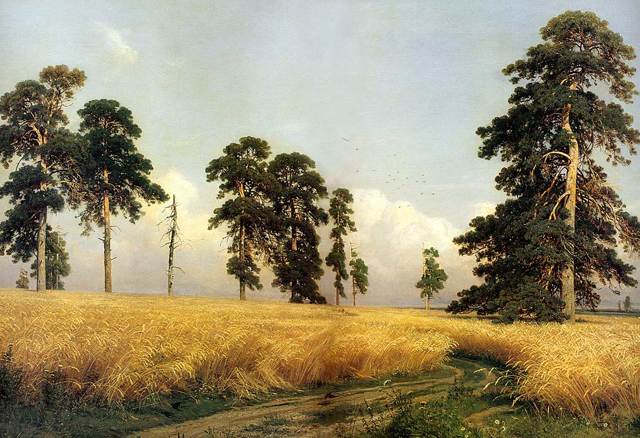 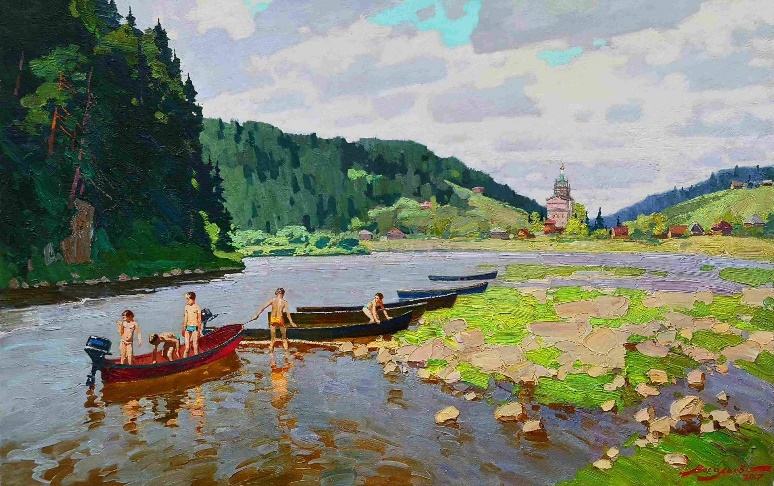 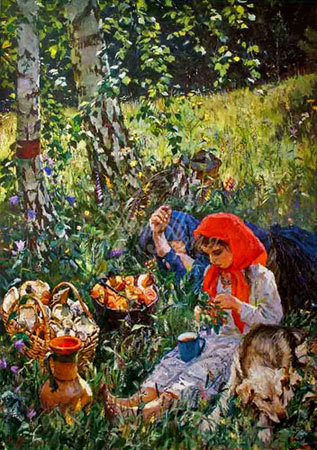 Технологическая карта урока № 33Технологическая карта урока № 33Технологическая карта урока № 33Технологическая карта урока № 33Технологическая карта урока № 33Технологическая карта урока № 33Технологическая карта урока № 33Технологическая карта урока № 33Технологическая карта урока № 33Технологическая карта урока № 33Технологическая карта урока № 33Учитель: Семенова Е.С.Учитель: Семенова Е.С.Предмет: Изобразительное искусствоКласс:  4аКласс:  4аКласс:  4аТема урока: «Рисование по творческому замыслу»Тема урока: «Рисование по творческому замыслу»Тема урока: «Рисование по творческому замыслу»Тема урока: «Рисование по творческому замыслу»Тип урока: КомбинированныйЦель урока: формирование временных представлений о лете; формировать восприятие цвета предметов и умение передавать его в живописи. Цель урока: формирование временных представлений о лете; формировать восприятие цвета предметов и умение передавать его в живописи. Цель урока: формирование временных представлений о лете; формировать восприятие цвета предметов и умение передавать его в живописи. Цель урока: формирование временных представлений о лете; формировать восприятие цвета предметов и умение передавать его в живописи. Цель урока: формирование временных представлений о лете; формировать восприятие цвета предметов и умение передавать его в живописи. Цель урока: формирование временных представлений о лете; формировать восприятие цвета предметов и умение передавать его в живописи. Цель урока: формирование временных представлений о лете; формировать восприятие цвета предметов и умение передавать его в живописи. Цель урока: формирование временных представлений о лете; формировать восприятие цвета предметов и умение передавать его в живописи. Цель урока: формирование временных представлений о лете; формировать восприятие цвета предметов и умение передавать его в живописи. Цель урока: формирование временных представлений о лете; формировать восприятие цвета предметов и умение передавать его в живописи. Цель урока: формирование временных представлений о лете; формировать восприятие цвета предметов и умение передавать его в живописи. Планируемые предметные результатыПланируемые предметные результатыПланируемые предметные результатыПланируемые предметные результатыПланируемые предметные результатыПланируемые предметные результатыПланируемые предметные результатыПланируемые предметные результатыПланируемые предметные результатыПланируемые предметные результатыПланируемые предметные результатыМинимальный уровеньМинимальный уровеньМинимальный уровеньМинимальный уровеньМинимальный уровень- знание названий художественных материалов, инструментов и приспособлений; их свойств, назначения, правил хранения, обращения и санитарно-гигиенических требований к работе с ними;- знание элементарных правил композиции, цветоведения, передачи формы предмета и т.д.;- пользование материалами для рисования;- знание названий предметов, подлежащих рисованию;- организация рабочего места в зависимости от характера выполняемой работы;- следование при выполнении работы инструкции учителя;- рисование по образцу, с натуры, по памяти, по представлению предметов несложной формы и конструкции;- ориентации в пространстве листа;- адекватная передача цвета изображаемого объекта.- знание названий художественных материалов, инструментов и приспособлений; их свойств, назначения, правил хранения, обращения и санитарно-гигиенических требований к работе с ними;- знание элементарных правил композиции, цветоведения, передачи формы предмета и т.д.;- пользование материалами для рисования;- знание названий предметов, подлежащих рисованию;- организация рабочего места в зависимости от характера выполняемой работы;- следование при выполнении работы инструкции учителя;- рисование по образцу, с натуры, по памяти, по представлению предметов несложной формы и конструкции;- ориентации в пространстве листа;- адекватная передача цвета изображаемого объекта.- знание названий художественных материалов, инструментов и приспособлений; их свойств, назначения, правил хранения, обращения и санитарно-гигиенических требований к работе с ними;- знание элементарных правил композиции, цветоведения, передачи формы предмета и т.д.;- пользование материалами для рисования;- знание названий предметов, подлежащих рисованию;- организация рабочего места в зависимости от характера выполняемой работы;- следование при выполнении работы инструкции учителя;- рисование по образцу, с натуры, по памяти, по представлению предметов несложной формы и конструкции;- ориентации в пространстве листа;- адекватная передача цвета изображаемого объекта.- знание названий художественных материалов, инструментов и приспособлений; их свойств, назначения, правил хранения, обращения и санитарно-гигиенических требований к работе с ними;- знание элементарных правил композиции, цветоведения, передачи формы предмета и т.д.;- пользование материалами для рисования;- знание названий предметов, подлежащих рисованию;- организация рабочего места в зависимости от характера выполняемой работы;- следование при выполнении работы инструкции учителя;- рисование по образцу, с натуры, по памяти, по представлению предметов несложной формы и конструкции;- ориентации в пространстве листа;- адекватная передача цвета изображаемого объекта.- знание названий художественных материалов, инструментов и приспособлений; их свойств, назначения, правил хранения, обращения и санитарно-гигиенических требований к работе с ними;- знание элементарных правил композиции, цветоведения, передачи формы предмета и т.д.;- пользование материалами для рисования;- знание названий предметов, подлежащих рисованию;- организация рабочего места в зависимости от характера выполняемой работы;- следование при выполнении работы инструкции учителя;- рисование по образцу, с натуры, по памяти, по представлению предметов несложной формы и конструкции;- ориентации в пространстве листа;- адекватная передача цвета изображаемого объекта.- знание названий художественных материалов, инструментов и приспособлений; их свойств, назначения, правил хранения, обращения и санитарно-гигиенических требований к работе с ними;- знание элементарных правил композиции, цветоведения, передачи формы предмета и т.д.;- пользование материалами для рисования;- знание названий предметов, подлежащих рисованию;- организация рабочего места в зависимости от характера выполняемой работы;- следование при выполнении работы инструкции учителя;- рисование по образцу, с натуры, по памяти, по представлению предметов несложной формы и конструкции;- ориентации в пространстве листа;- адекватная передача цвета изображаемого объекта.Достаточный уровеньДостаточный уровеньДостаточный уровеньДостаточный уровеньДостаточный уровень- знание основных особенностей некоторых материалов, используемых в рисовании;- знание некоторых выразительных средств изобразительного искусства: изобразительная поверхность, точка, линия, штриховка, пятно, цвет;- знание правил цветоведения;- следование при выполнении работы инструкции учителя;- оценка результатов собственной деятельности и деятельности одноклассников;- различение и передача в рисунке эмоционального состояния и своего отношения к природе, человеку.- знание основных особенностей некоторых материалов, используемых в рисовании;- знание некоторых выразительных средств изобразительного искусства: изобразительная поверхность, точка, линия, штриховка, пятно, цвет;- знание правил цветоведения;- следование при выполнении работы инструкции учителя;- оценка результатов собственной деятельности и деятельности одноклассников;- различение и передача в рисунке эмоционального состояния и своего отношения к природе, человеку.- знание основных особенностей некоторых материалов, используемых в рисовании;- знание некоторых выразительных средств изобразительного искусства: изобразительная поверхность, точка, линия, штриховка, пятно, цвет;- знание правил цветоведения;- следование при выполнении работы инструкции учителя;- оценка результатов собственной деятельности и деятельности одноклассников;- различение и передача в рисунке эмоционального состояния и своего отношения к природе, человеку.- знание основных особенностей некоторых материалов, используемых в рисовании;- знание некоторых выразительных средств изобразительного искусства: изобразительная поверхность, точка, линия, штриховка, пятно, цвет;- знание правил цветоведения;- следование при выполнении работы инструкции учителя;- оценка результатов собственной деятельности и деятельности одноклассников;- различение и передача в рисунке эмоционального состояния и своего отношения к природе, человеку.- знание основных особенностей некоторых материалов, используемых в рисовании;- знание некоторых выразительных средств изобразительного искусства: изобразительная поверхность, точка, линия, штриховка, пятно, цвет;- знание правил цветоведения;- следование при выполнении работы инструкции учителя;- оценка результатов собственной деятельности и деятельности одноклассников;- различение и передача в рисунке эмоционального состояния и своего отношения к природе, человеку.- знание основных особенностей некоторых материалов, используемых в рисовании;- знание некоторых выразительных средств изобразительного искусства: изобразительная поверхность, точка, линия, штриховка, пятно, цвет;- знание правил цветоведения;- следование при выполнении работы инструкции учителя;- оценка результатов собственной деятельности и деятельности одноклассников;- различение и передача в рисунке эмоционального состояния и своего отношения к природе, человеку.Личностные результаты Личностные результаты Личностные результаты Личностные результаты Личностные результаты - социально-бытовые навыки, используемые в повседневной жизни;- навыки коммуникации и нормы социального взаимодействия; - навыки сотрудничества с взрослыми и сверстниками в разных социальных ситуациях;- эстетические потребности, ценности и чувства;- наличие мотивации к творческому труду, работе на результат, бережному отношению к материальным и духовным ценностям.- социально-бытовые навыки, используемые в повседневной жизни;- навыки коммуникации и нормы социального взаимодействия; - навыки сотрудничества с взрослыми и сверстниками в разных социальных ситуациях;- эстетические потребности, ценности и чувства;- наличие мотивации к творческому труду, работе на результат, бережному отношению к материальным и духовным ценностям.- социально-бытовые навыки, используемые в повседневной жизни;- навыки коммуникации и нормы социального взаимодействия; - навыки сотрудничества с взрослыми и сверстниками в разных социальных ситуациях;- эстетические потребности, ценности и чувства;- наличие мотивации к творческому труду, работе на результат, бережному отношению к материальным и духовным ценностям.- социально-бытовые навыки, используемые в повседневной жизни;- навыки коммуникации и нормы социального взаимодействия; - навыки сотрудничества с взрослыми и сверстниками в разных социальных ситуациях;- эстетические потребности, ценности и чувства;- наличие мотивации к творческому труду, работе на результат, бережному отношению к материальным и духовным ценностям.- социально-бытовые навыки, используемые в повседневной жизни;- навыки коммуникации и нормы социального взаимодействия; - навыки сотрудничества с взрослыми и сверстниками в разных социальных ситуациях;- эстетические потребности, ценности и чувства;- наличие мотивации к творческому труду, работе на результат, бережному отношению к материальным и духовным ценностям.- социально-бытовые навыки, используемые в повседневной жизни;- навыки коммуникации и нормы социального взаимодействия; - навыки сотрудничества с взрослыми и сверстниками в разных социальных ситуациях;- эстетические потребности, ценности и чувства;- наличие мотивации к творческому труду, работе на результат, бережному отношению к материальным и духовным ценностям.Основные (новые) понятия, изучаемые на урокеОсновные (новые) понятия, изучаемые на урокеОсновные (новые) понятия, изучаемые на урокеОсновные (новые) понятия, изучаемые на урокеОсновные (новые) понятия, изучаемые на урокеУлица, художник, фотографУлица, художник, фотографУлица, художник, фотографУлица, художник, фотографУлица, художник, фотографУлица, художник, фотографУМК, ЭОРУМК, ЭОРУМК, ЭОРУМК, ЭОРУМК, ЭОРРау М. Ю, Зыкова М. А. Изобразительное искусство. Учебник 4 класс.Рау М. Ю, Зыкова М. А. Изобразительное искусство. Учебник 4 класс.Рау М. Ю, Зыкова М. А. Изобразительное искусство. Учебник 4 класс.Рау М. Ю, Зыкова М. А. Изобразительное искусство. Учебник 4 класс.Рау М. Ю, Зыкова М. А. Изобразительное искусство. Учебник 4 класс.Рау М. Ю, Зыкова М. А. Изобразительное искусство. Учебник 4 класс.Дидактические средства урока, оборудованиеДидактические средства урока, оборудованиеДидактические средства урока, оборудованиеДидактические средства урока, оборудованиеДидактические средства урока, оборудованиеУчебник, бумага, акварель, кисти, образцы, иллюстрации картин художников.Учебник, бумага, акварель, кисти, образцы, иллюстрации картин художников.Учебник, бумага, акварель, кисти, образцы, иллюстрации картин художников.Учебник, бумага, акварель, кисти, образцы, иллюстрации картин художников.Учебник, бумага, акварель, кисти, образцы, иллюстрации картин художников.Учебник, бумага, акварель, кисти, образцы, иллюстрации картин художников.Базовые учебные действия учащихся, формируемые в ходе урока Базовые учебные действия учащихся, формируемые в ходе урока Базовые учебные действия учащихся, формируемые в ходе урока Базовые учебные действия учащихся, формируемые в ходе урока Базовые учебные действия учащихся, формируемые в ходе урока Базовые учебные действия учащихся, формируемые в ходе урока Базовые учебные действия учащихся, формируемые в ходе урока Базовые учебные действия учащихся, формируемые в ходе урока Базовые учебные действия учащихся, формируемые в ходе урока Базовые учебные действия учащихся, формируемые в ходе урока Базовые учебные действия учащихся, формируемые в ходе урока Личностные базовые учебные действияЛичностные базовые учебные действияЛичностные базовые учебные действияЛичностные базовые учебные действияРегулятивные базовые учебные действияРегулятивные базовые учебные действияРегулятивные базовые учебные действияПознавательные базовые учебные действияПознавательные базовые учебные действияКоммуникативные базовые учебные действияКоммуникативные базовые учебные действия1. Осознание себя как ученика, заинтересованного обучением, занятиями.2. Самостоятельность в выполнении учебных заданий, поручений, договоренностей.3.  Положительное отношение к окружающей действительности, готовность к организации взаимодействия с ней и эстетическому ее восприятию1. Осознание себя как ученика, заинтересованного обучением, занятиями.2. Самостоятельность в выполнении учебных заданий, поручений, договоренностей.3.  Положительное отношение к окружающей действительности, готовность к организации взаимодействия с ней и эстетическому ее восприятию1. Осознание себя как ученика, заинтересованного обучением, занятиями.2. Самостоятельность в выполнении учебных заданий, поручений, договоренностей.3.  Положительное отношение к окружающей действительности, готовность к организации взаимодействия с ней и эстетическому ее восприятию1. Осознание себя как ученика, заинтересованного обучением, занятиями.2. Самостоятельность в выполнении учебных заданий, поручений, договоренностей.3.  Положительное отношение к окружающей действительности, готовность к организации взаимодействия с ней и эстетическому ее восприятию1. Адекватно соблюдать нормы школьного поведения (поднимать руку, вставать и выходить из-за парты и т. д.).2. Принимать цели и произвольно включаться в деятельность, следовать предложенному плану и работать в общем темпе.3. Активно участвовать в деятельности, контролировать и оценивать свои действия и действия одноклассников.1. Адекватно соблюдать нормы школьного поведения (поднимать руку, вставать и выходить из-за парты и т. д.).2. Принимать цели и произвольно включаться в деятельность, следовать предложенному плану и работать в общем темпе.3. Активно участвовать в деятельности, контролировать и оценивать свои действия и действия одноклассников.1. Адекватно соблюдать нормы школьного поведения (поднимать руку, вставать и выходить из-за парты и т. д.).2. Принимать цели и произвольно включаться в деятельность, следовать предложенному плану и работать в общем темпе.3. Активно участвовать в деятельности, контролировать и оценивать свои действия и действия одноклассников.1. Делать простейшие обобщения, сравнивать, классифицировать на наглядном материале2. Наблюдать под руководством взрослого за предметами и явлениями окружающей действительности.3. Работать с несложной по содержанию и структуре информацией.1. Делать простейшие обобщения, сравнивать, классифицировать на наглядном материале2. Наблюдать под руководством взрослого за предметами и явлениями окружающей действительности.3. Работать с несложной по содержанию и структуре информацией.1. Вступать в контакт и работать в коллективе (учитель−ученик, ученик–ученик, ученик–класс, учитель−класс). 2. Использовать принятые ритуалы социального взаимодействия с одноклассниками и учителем.3. Обращаться за помощью и принимать помощь.4. Слушать и понимать инструкцию к учебному заданию в разных видах деятельности и быту.1. Вступать в контакт и работать в коллективе (учитель−ученик, ученик–ученик, ученик–класс, учитель−класс). 2. Использовать принятые ритуалы социального взаимодействия с одноклассниками и учителем.3. Обращаться за помощью и принимать помощь.4. Слушать и понимать инструкцию к учебному заданию в разных видах деятельности и быту.Организационная структура урокаОрганизационная структура урокаОрганизационная структура урокаОрганизационная структура урокаОрганизационная структура урокаОрганизационная структура урокаОрганизационная структура урокаОрганизационная структура урокаОрганизационная структура урокаОрганизационная структура урокаОрганизационная структура урокаЭтапы урокаДеятельность учителя Деятельность учителя Деятельность учителя Деятельность учителя Деятельность учителя Деятельность учителя Деятельность учителя Деятельность учащихся основной группы/деятельность учащихся «группы риска»Деятельность учащихся основной группы/деятельность учащихся «группы риска»Деятельность учащихся основной группы/деятельность учащихся «группы риска»1.Орг. моментПроверка готовности к уроку по инструкции учителя.Проверка готовности к уроку по инструкции учителя.Проверка готовности к уроку по инструкции учителя.Проверка готовности к уроку по инструкции учителя.Проверка готовности к уроку по инструкции учителя.Проверка готовности к уроку по инструкции учителя.Проверка готовности к уроку по инструкции учителя.Самостоятельно проверяют готовность к уроку / помощь оказывает учительСамостоятельно проверяют готовность к уроку / помощь оказывает учительСамостоятельно проверяют готовность к уроку / помощь оказывает учитель2. Актуализация знаний- В какое время года у нас в вами самые длинные каникулы? (летом)- Назовите мне все летние месяцы (июнь, июль, август).- Июнь каким по счету считается месяцем? (6)- В какое время года у нас в вами самые длинные каникулы? (летом)- Назовите мне все летние месяцы (июнь, июль, август).- Июнь каким по счету считается месяцем? (6)- В какое время года у нас в вами самые длинные каникулы? (летом)- Назовите мне все летние месяцы (июнь, июль, август).- Июнь каким по счету считается месяцем? (6)- В какое время года у нас в вами самые длинные каникулы? (летом)- Назовите мне все летние месяцы (июнь, июль, август).- Июнь каким по счету считается месяцем? (6)- В какое время года у нас в вами самые длинные каникулы? (летом)- Назовите мне все летние месяцы (июнь, июль, август).- Июнь каким по счету считается месяцем? (6)- В какое время года у нас в вами самые длинные каникулы? (летом)- Назовите мне все летние месяцы (июнь, июль, август).- Июнь каким по счету считается месяцем? (6)- В какое время года у нас в вами самые длинные каникулы? (летом)- Назовите мне все летние месяцы (июнь, июль, август).- Июнь каким по счету считается месяцем? (6)Отвечают на вопросы учителя/ повторяют ответы за учителем и учениками.Отвечают на вопросы учителя/ повторяют ответы за учителем и учениками.Отвечают на вопросы учителя/ повторяют ответы за учителем и учениками.3.Сообщение темы, постановка учебной проблемыСегодня мы будем рисовать на свободную тему, например, «здравствуй, лето».Рассмотрим картины художников на заданную тему. Сегодня мы будем рисовать на свободную тему, например, «здравствуй, лето».Рассмотрим картины художников на заданную тему. Сегодня мы будем рисовать на свободную тему, например, «здравствуй, лето».Рассмотрим картины художников на заданную тему. Сегодня мы будем рисовать на свободную тему, например, «здравствуй, лето».Рассмотрим картины художников на заданную тему. Сегодня мы будем рисовать на свободную тему, например, «здравствуй, лето».Рассмотрим картины художников на заданную тему. Сегодня мы будем рисовать на свободную тему, например, «здравствуй, лето».Рассмотрим картины художников на заданную тему. Сегодня мы будем рисовать на свободную тему, например, «здравствуй, лето».Рассмотрим картины художников на заданную тему. Высказывают свои предположения и с помощью учителя формируют тему урока Высказывают свои предположения и с помощью учителя формируют тему урока Высказывают свои предположения и с помощью учителя формируют тему урока 4. Основная частьРабота с картинным материалом: (см. Приложение 1)- Давайте рассмотрим картины художников, которые вывешены на доске.- Перед вами картина Дмитрия Васильева «Летние каникулы».- Что изображено на картине?- Какие основные цвета использованы в картине?- Как вы думаете, почему картина называется «Летние каникулы»?- Рассмотрим следующую картину.Эта картинка называется «Рожь» написал ее Иван Иванович Шишкин.- Как вы думаете, почему эта картинка называется «Рожь»?- Скажите, на всех этих картинках, какое время года? (лето).- как вы понимаете, что на картине изображено летнее время года?- Посмотрите на картину Аркадия Пластова «Летом».- Кто изображен на картине?- Где происходит действие на картине?- Какое время года изображено на картине?- Как вы думаете, что делали персонажи, изображенные на картине?Работа с картинным материалом: (см. Приложение 1)- Давайте рассмотрим картины художников, которые вывешены на доске.- Перед вами картина Дмитрия Васильева «Летние каникулы».- Что изображено на картине?- Какие основные цвета использованы в картине?- Как вы думаете, почему картина называется «Летние каникулы»?- Рассмотрим следующую картину.Эта картинка называется «Рожь» написал ее Иван Иванович Шишкин.- Как вы думаете, почему эта картинка называется «Рожь»?- Скажите, на всех этих картинках, какое время года? (лето).- как вы понимаете, что на картине изображено летнее время года?- Посмотрите на картину Аркадия Пластова «Летом».- Кто изображен на картине?- Где происходит действие на картине?- Какое время года изображено на картине?- Как вы думаете, что делали персонажи, изображенные на картине?Работа с картинным материалом: (см. Приложение 1)- Давайте рассмотрим картины художников, которые вывешены на доске.- Перед вами картина Дмитрия Васильева «Летние каникулы».- Что изображено на картине?- Какие основные цвета использованы в картине?- Как вы думаете, почему картина называется «Летние каникулы»?- Рассмотрим следующую картину.Эта картинка называется «Рожь» написал ее Иван Иванович Шишкин.- Как вы думаете, почему эта картинка называется «Рожь»?- Скажите, на всех этих картинках, какое время года? (лето).- как вы понимаете, что на картине изображено летнее время года?- Посмотрите на картину Аркадия Пластова «Летом».- Кто изображен на картине?- Где происходит действие на картине?- Какое время года изображено на картине?- Как вы думаете, что делали персонажи, изображенные на картине?Работа с картинным материалом: (см. Приложение 1)- Давайте рассмотрим картины художников, которые вывешены на доске.- Перед вами картина Дмитрия Васильева «Летние каникулы».- Что изображено на картине?- Какие основные цвета использованы в картине?- Как вы думаете, почему картина называется «Летние каникулы»?- Рассмотрим следующую картину.Эта картинка называется «Рожь» написал ее Иван Иванович Шишкин.- Как вы думаете, почему эта картинка называется «Рожь»?- Скажите, на всех этих картинках, какое время года? (лето).- как вы понимаете, что на картине изображено летнее время года?- Посмотрите на картину Аркадия Пластова «Летом».- Кто изображен на картине?- Где происходит действие на картине?- Какое время года изображено на картине?- Как вы думаете, что делали персонажи, изображенные на картине?Работа с картинным материалом: (см. Приложение 1)- Давайте рассмотрим картины художников, которые вывешены на доске.- Перед вами картина Дмитрия Васильева «Летние каникулы».- Что изображено на картине?- Какие основные цвета использованы в картине?- Как вы думаете, почему картина называется «Летние каникулы»?- Рассмотрим следующую картину.Эта картинка называется «Рожь» написал ее Иван Иванович Шишкин.- Как вы думаете, почему эта картинка называется «Рожь»?- Скажите, на всех этих картинках, какое время года? (лето).- как вы понимаете, что на картине изображено летнее время года?- Посмотрите на картину Аркадия Пластова «Летом».- Кто изображен на картине?- Где происходит действие на картине?- Какое время года изображено на картине?- Как вы думаете, что делали персонажи, изображенные на картине?Работа с картинным материалом: (см. Приложение 1)- Давайте рассмотрим картины художников, которые вывешены на доске.- Перед вами картина Дмитрия Васильева «Летние каникулы».- Что изображено на картине?- Какие основные цвета использованы в картине?- Как вы думаете, почему картина называется «Летние каникулы»?- Рассмотрим следующую картину.Эта картинка называется «Рожь» написал ее Иван Иванович Шишкин.- Как вы думаете, почему эта картинка называется «Рожь»?- Скажите, на всех этих картинках, какое время года? (лето).- как вы понимаете, что на картине изображено летнее время года?- Посмотрите на картину Аркадия Пластова «Летом».- Кто изображен на картине?- Где происходит действие на картине?- Какое время года изображено на картине?- Как вы думаете, что делали персонажи, изображенные на картине?Работа с картинным материалом: (см. Приложение 1)- Давайте рассмотрим картины художников, которые вывешены на доске.- Перед вами картина Дмитрия Васильева «Летние каникулы».- Что изображено на картине?- Какие основные цвета использованы в картине?- Как вы думаете, почему картина называется «Летние каникулы»?- Рассмотрим следующую картину.Эта картинка называется «Рожь» написал ее Иван Иванович Шишкин.- Как вы думаете, почему эта картинка называется «Рожь»?- Скажите, на всех этих картинках, какое время года? (лето).- как вы понимаете, что на картине изображено летнее время года?- Посмотрите на картину Аркадия Пластова «Летом».- Кто изображен на картине?- Где происходит действие на картине?- Какое время года изображено на картине?- Как вы думаете, что делали персонажи, изображенные на картине?Рассматривают картины художников. Высказывают свои предположения/ Помощь оказывает учитель. Повторяют ответы за другими ученикамиРассматривают картины художников. Высказывают свои предположения/ Помощь оказывает учитель. Повторяют ответы за другими ученикамиРассматривают картины художников. Высказывают свои предположения/ Помощь оказывает учитель. Повторяют ответы за другими учениками5. Физминутка 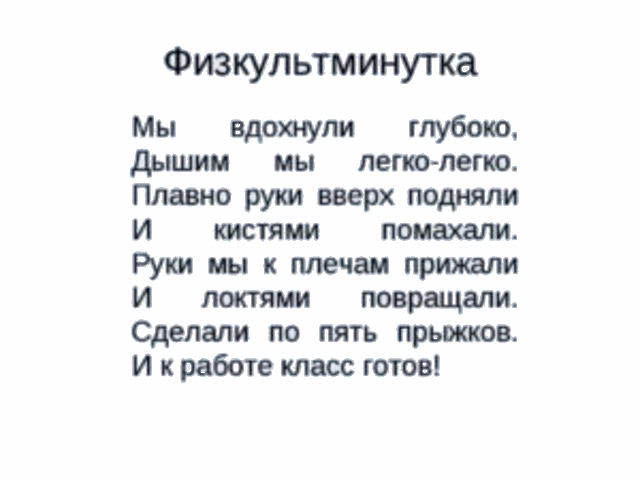 Выполняют задания поинструкции / повторяют заучителемВыполняют задания поинструкции / повторяют заучителемВыполняют задания поинструкции / повторяют заучителем6. Основная частьПрактическая работа: рисование на заданную тему.- Сейчас мы с вами будем рисовать, как вы представляете свои летние каникулы. - Возьмите альбом и простой карандаш.-  Что можно изобразить такое, чтобы все поняли, что это лето? (Дача, речка, лес, пляж, море и т.д.)-  Как вы проводите летние каникулы? (У бабушки в деревне, на море с родителями, дома и т.д.).- Расположите лист бумаги так, как вам будет удобно. - С чего мы начинаем работу на листе бумаги? (нарисуем небо и солнце)- Нужно помнить, что близкие предметы располагаются ниже на бумаге, дальние- выше, крупные- близко, дальние- мельче.-Сейчас вы сами создадите композицию «Здравствуй, лето!».- Возможно, это будет: тёплое солнышко, летние забавы, необычные цветы, лес, трава, грибы, речка, дача, работа в саду, огороде, помощь маме, пляж возле моря, вкусное мороженое, фрукты.-Нарисуйте, каким вы видите лето.- После того, как сделаете наброски карандашом, приступайте раскрашивать краскамиГотовые работы вывешивают на доску.Практическая работа: рисование на заданную тему.- Сейчас мы с вами будем рисовать, как вы представляете свои летние каникулы. - Возьмите альбом и простой карандаш.-  Что можно изобразить такое, чтобы все поняли, что это лето? (Дача, речка, лес, пляж, море и т.д.)-  Как вы проводите летние каникулы? (У бабушки в деревне, на море с родителями, дома и т.д.).- Расположите лист бумаги так, как вам будет удобно. - С чего мы начинаем работу на листе бумаги? (нарисуем небо и солнце)- Нужно помнить, что близкие предметы располагаются ниже на бумаге, дальние- выше, крупные- близко, дальние- мельче.-Сейчас вы сами создадите композицию «Здравствуй, лето!».- Возможно, это будет: тёплое солнышко, летние забавы, необычные цветы, лес, трава, грибы, речка, дача, работа в саду, огороде, помощь маме, пляж возле моря, вкусное мороженое, фрукты.-Нарисуйте, каким вы видите лето.- После того, как сделаете наброски карандашом, приступайте раскрашивать краскамиГотовые работы вывешивают на доску.Практическая работа: рисование на заданную тему.- Сейчас мы с вами будем рисовать, как вы представляете свои летние каникулы. - Возьмите альбом и простой карандаш.-  Что можно изобразить такое, чтобы все поняли, что это лето? (Дача, речка, лес, пляж, море и т.д.)-  Как вы проводите летние каникулы? (У бабушки в деревне, на море с родителями, дома и т.д.).- Расположите лист бумаги так, как вам будет удобно. - С чего мы начинаем работу на листе бумаги? (нарисуем небо и солнце)- Нужно помнить, что близкие предметы располагаются ниже на бумаге, дальние- выше, крупные- близко, дальние- мельче.-Сейчас вы сами создадите композицию «Здравствуй, лето!».- Возможно, это будет: тёплое солнышко, летние забавы, необычные цветы, лес, трава, грибы, речка, дача, работа в саду, огороде, помощь маме, пляж возле моря, вкусное мороженое, фрукты.-Нарисуйте, каким вы видите лето.- После того, как сделаете наброски карандашом, приступайте раскрашивать краскамиГотовые работы вывешивают на доску.Практическая работа: рисование на заданную тему.- Сейчас мы с вами будем рисовать, как вы представляете свои летние каникулы. - Возьмите альбом и простой карандаш.-  Что можно изобразить такое, чтобы все поняли, что это лето? (Дача, речка, лес, пляж, море и т.д.)-  Как вы проводите летние каникулы? (У бабушки в деревне, на море с родителями, дома и т.д.).- Расположите лист бумаги так, как вам будет удобно. - С чего мы начинаем работу на листе бумаги? (нарисуем небо и солнце)- Нужно помнить, что близкие предметы располагаются ниже на бумаге, дальние- выше, крупные- близко, дальние- мельче.-Сейчас вы сами создадите композицию «Здравствуй, лето!».- Возможно, это будет: тёплое солнышко, летние забавы, необычные цветы, лес, трава, грибы, речка, дача, работа в саду, огороде, помощь маме, пляж возле моря, вкусное мороженое, фрукты.-Нарисуйте, каким вы видите лето.- После того, как сделаете наброски карандашом, приступайте раскрашивать краскамиГотовые работы вывешивают на доску.Практическая работа: рисование на заданную тему.- Сейчас мы с вами будем рисовать, как вы представляете свои летние каникулы. - Возьмите альбом и простой карандаш.-  Что можно изобразить такое, чтобы все поняли, что это лето? (Дача, речка, лес, пляж, море и т.д.)-  Как вы проводите летние каникулы? (У бабушки в деревне, на море с родителями, дома и т.д.).- Расположите лист бумаги так, как вам будет удобно. - С чего мы начинаем работу на листе бумаги? (нарисуем небо и солнце)- Нужно помнить, что близкие предметы располагаются ниже на бумаге, дальние- выше, крупные- близко, дальние- мельче.-Сейчас вы сами создадите композицию «Здравствуй, лето!».- Возможно, это будет: тёплое солнышко, летние забавы, необычные цветы, лес, трава, грибы, речка, дача, работа в саду, огороде, помощь маме, пляж возле моря, вкусное мороженое, фрукты.-Нарисуйте, каким вы видите лето.- После того, как сделаете наброски карандашом, приступайте раскрашивать краскамиГотовые работы вывешивают на доску.Практическая работа: рисование на заданную тему.- Сейчас мы с вами будем рисовать, как вы представляете свои летние каникулы. - Возьмите альбом и простой карандаш.-  Что можно изобразить такое, чтобы все поняли, что это лето? (Дача, речка, лес, пляж, море и т.д.)-  Как вы проводите летние каникулы? (У бабушки в деревне, на море с родителями, дома и т.д.).- Расположите лист бумаги так, как вам будет удобно. - С чего мы начинаем работу на листе бумаги? (нарисуем небо и солнце)- Нужно помнить, что близкие предметы располагаются ниже на бумаге, дальние- выше, крупные- близко, дальние- мельче.-Сейчас вы сами создадите композицию «Здравствуй, лето!».- Возможно, это будет: тёплое солнышко, летние забавы, необычные цветы, лес, трава, грибы, речка, дача, работа в саду, огороде, помощь маме, пляж возле моря, вкусное мороженое, фрукты.-Нарисуйте, каким вы видите лето.- После того, как сделаете наброски карандашом, приступайте раскрашивать краскамиГотовые работы вывешивают на доску.Практическая работа: рисование на заданную тему.- Сейчас мы с вами будем рисовать, как вы представляете свои летние каникулы. - Возьмите альбом и простой карандаш.-  Что можно изобразить такое, чтобы все поняли, что это лето? (Дача, речка, лес, пляж, море и т.д.)-  Как вы проводите летние каникулы? (У бабушки в деревне, на море с родителями, дома и т.д.).- Расположите лист бумаги так, как вам будет удобно. - С чего мы начинаем работу на листе бумаги? (нарисуем небо и солнце)- Нужно помнить, что близкие предметы располагаются ниже на бумаге, дальние- выше, крупные- близко, дальние- мельче.-Сейчас вы сами создадите композицию «Здравствуй, лето!».- Возможно, это будет: тёплое солнышко, летние забавы, необычные цветы, лес, трава, грибы, речка, дача, работа в саду, огороде, помощь маме, пляж возле моря, вкусное мороженое, фрукты.-Нарисуйте, каким вы видите лето.- После того, как сделаете наброски карандашом, приступайте раскрашивать краскамиГотовые работы вывешивают на доску.Выполняют самостоятельно задание / помощь оказывает учительВыполняют самостоятельно задание / помощь оказывает учительВыполняют самостоятельно задание / помощь оказывает учитель8. Итог урокаАкцентирует внимание на конечных результатах учебной деятельности на уроке. - Скажите, что мы делали сегодня на уроке?- Назовите улицы, которые о которых мы сегодня говорили на уроке?- Что вам было сложнее всего рисовать?Выставление отметок.Акцентирует внимание на конечных результатах учебной деятельности на уроке. - Скажите, что мы делали сегодня на уроке?- Назовите улицы, которые о которых мы сегодня говорили на уроке?- Что вам было сложнее всего рисовать?Выставление отметок.Акцентирует внимание на конечных результатах учебной деятельности на уроке. - Скажите, что мы делали сегодня на уроке?- Назовите улицы, которые о которых мы сегодня говорили на уроке?- Что вам было сложнее всего рисовать?Выставление отметок.Акцентирует внимание на конечных результатах учебной деятельности на уроке. - Скажите, что мы делали сегодня на уроке?- Назовите улицы, которые о которых мы сегодня говорили на уроке?- Что вам было сложнее всего рисовать?Выставление отметок.Акцентирует внимание на конечных результатах учебной деятельности на уроке. - Скажите, что мы делали сегодня на уроке?- Назовите улицы, которые о которых мы сегодня говорили на уроке?- Что вам было сложнее всего рисовать?Выставление отметок.Акцентирует внимание на конечных результатах учебной деятельности на уроке. - Скажите, что мы делали сегодня на уроке?- Назовите улицы, которые о которых мы сегодня говорили на уроке?- Что вам было сложнее всего рисовать?Выставление отметок.Акцентирует внимание на конечных результатах учебной деятельности на уроке. - Скажите, что мы делали сегодня на уроке?- Назовите улицы, которые о которых мы сегодня говорили на уроке?- Что вам было сложнее всего рисовать?Выставление отметок.